ҠАРАР     	                                                                    РЕШЕНИЕ«24» февраль 2022г.                           №171                  «24» февраля 2022г.О внесении изменений в решение Совета сельского поселения Ильчимбетовский сельсовет №270 от 25.11.2014г «Об утверждении  Правил землепользования и застройки сельского поселения Ильчимбетовский сельсовет муниципального района Туймазинский район Республики Башкортостан»   В соответствии с Градостроительным кодексом Российской Федерации  и Приказом Министерства экономического развития Российской Федерации от 01.09.2014г. №540 «Об утверждении классификатора видов разрешенного использования земельных участков», Совет сельского поселения Ильчимбетовский сельсовет муниципального района Туймазинский район Республики БашкортостанРЕШИЛ:I. Внести в решение Совета сельского поселения Ильчимбетовский сельсовет №270 от 25.11.2014г «Об утверждении Правил землепользования и застройки сельского поселения Ильчимбетовский сельсовет муниципального района Туймазинский район Республики Башкортостан»    следующие изменения:  В Главе 19 «Градостроительные регламенты в части предельных размеров земельных участков и предельных параметров разрешенного строительства, реконструкции объектов капитального строительства» «Правил землепользования и застройки сельского поселения Ильчимбетовский сельсовет муниципального района Туймазинский район Республики Башкортостан», утвержденных решением Совета сельского поселения Ильчимбетовский сельсовет муниципального района Туймазинский район №270 от 25 ноября 2014г., в ст.19.1 «Предельные (минимальные и (или) максимальные) размеры земельных участков и предельные параметры разрешенного строительства, реконструкции объектов капитального строительства» в приведенной в таблице 2 «Предельные (минимальные и (или) максимальные) размеры земельных участков и предельные параметры разрешенного строительства, реконструкции объектов капитального строительства»  для территориальной зоны Ж-1, Ж-1.1, Ж-1.2, отменить максимальную площадь земельных участков.Изменить условное обозначение для территории земельных участков, расположенных в с.Ильчимбетово, ул.Молодежная с «огородничество» на «жилая застройка» и для территории земельного участка, расположенного напротив школы в с.Ильчимбетово по ул.Советская с «общественная застройка проектируемая» на «парки, скверы (проект)».II. Обнародовать настоящее решение в здании Администрации сельского поселения Ильчимбетовский сельсовет муниципального района Туймазинский район Республики Башкортостан и опубликовать (разместить) в сети  Интернет на официальном сайте Администрации сельского поселения Ильчимбетовский сельсовет муниципального района Туймазинский район Республики Башкортостан www.ilchimbet.ru.III. Контроль за исполнением настоящего решения оставляю за собой.Глава сельского поселения Ильчимбетовский сельсовет муниципального района Туймазинский район Республики Башкортостан                                               Р.М.ГиниятуллинБашҠортостан Республикаһының Туймазы  районы муниципаль районының  Илсембәт ауыл советыауыл биләмәһе Советы452776, Илсембәт ауылы,  Мәктәп урамы, 37Тел. 8(34782) 3-86-35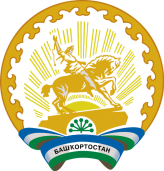 Совет сельского поселения Ильчимбетовский сельсоветмуниципального районаТуймазинский районРеспублики Башкортостан452776, село Ильчимбетово, ул.Школьная, 37Тел. 8(34782) 3-86-35